ДОДАТНА ПОЈАШЊЕЊА КОНКУРСНЕ ДОКУМЕНТАЦИЈЕјавна набавка број 1.3.3/2018 радови на завршетку изградње Дома Партизана у ЛесковцуПитање:Да ли банкарска гаранција за озбиљност понуде, као и наведена писма о намерама банке, гласе на Министарство омладине и спорта или на град Лесковац?Одговор:У Поглављу IV Упутство понуђачима како да сачине понуду у тачки 16. Подаци о врсти, садржини, начину подношења, висини и роковима обезбеђења испуњења обавеза понуђача предвиђена су средства финансијског обезбеђења, која је потребно доставити уз понуду у корист Министарства, као и средства финансијског обезбеђења која ће се обавезно достављати у складу са условима из Модела уговора, члан 9, који је саставни део конкурсне документације. Средства финансијског обезбеђења треба да садрже податке како је то предвиђено конкурсном документацијом. Питање:Да ли су писма обавезујућег карактера за банку?Одговор:Одговор на ово питање је већ дат и објављен на Порталу јавних набавки и интернет страници наручиоца дана 5. јуна 2018. године. Средства финансијског обезбеђења треба да садрже податке како је то предвиђено конкурсном документацијом где није наведено да ли су иста обевезујућа или не. Такође је у конкурсној документацији наведено која средства финансијског обезбеђења ће се обавезно достављати у складу са условима из Модела уговора који је њен саставни део. Треба имати у виду одредбу члана 106. Закона о јавним набавкама, којим су дефинисани битни недостаци понуде, којим је предвиђено да ће наручилац одбити понуду, између осталог, уколико понуђач није доставио тражено средство обезбеђења. Питање:Што се тиче оригинал писма о намерама банке за издавање банкарске гаранције за повраћај авансног плаћања, навели сте „са роком важности најкраће до правдања аванса“. На који рок важности мислите?Одоговор:У Поглављу IV Упутство понуђачима како да сачине понуду у тачки 16. Подаци о врсти, садржини, начину подношења, висини и роковима обезбеђења испуњења обавеза понуђача предвиђена су средства финансијског обезбеђења, која је потребно доставити уз понуду у корист Министарства. Између осталих, понуђач је дужан да достави и Оригинал писмо о намерама банке за издавање банкарске гаранције за повраћај авансног плаћања, безусловне и плативе на први позив у висини траженог аванса без ПДВ и са роком важности најкраће до правдања аванса, како се то уобичајено и наводи у средствима финансијског обезбеђења која се достављају у поступцима јавних набавки.Комисија за јавну набавку 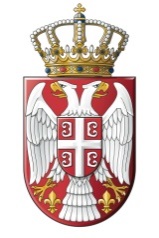  РЕПУБЛИКА СРБИЈА  Министарство омладине и спорта Број: 404-02-2/2018-08Датум: 12. јун 2018. годинеБ е о г р а д Булевар Михајла Пупина 2